FARHAT 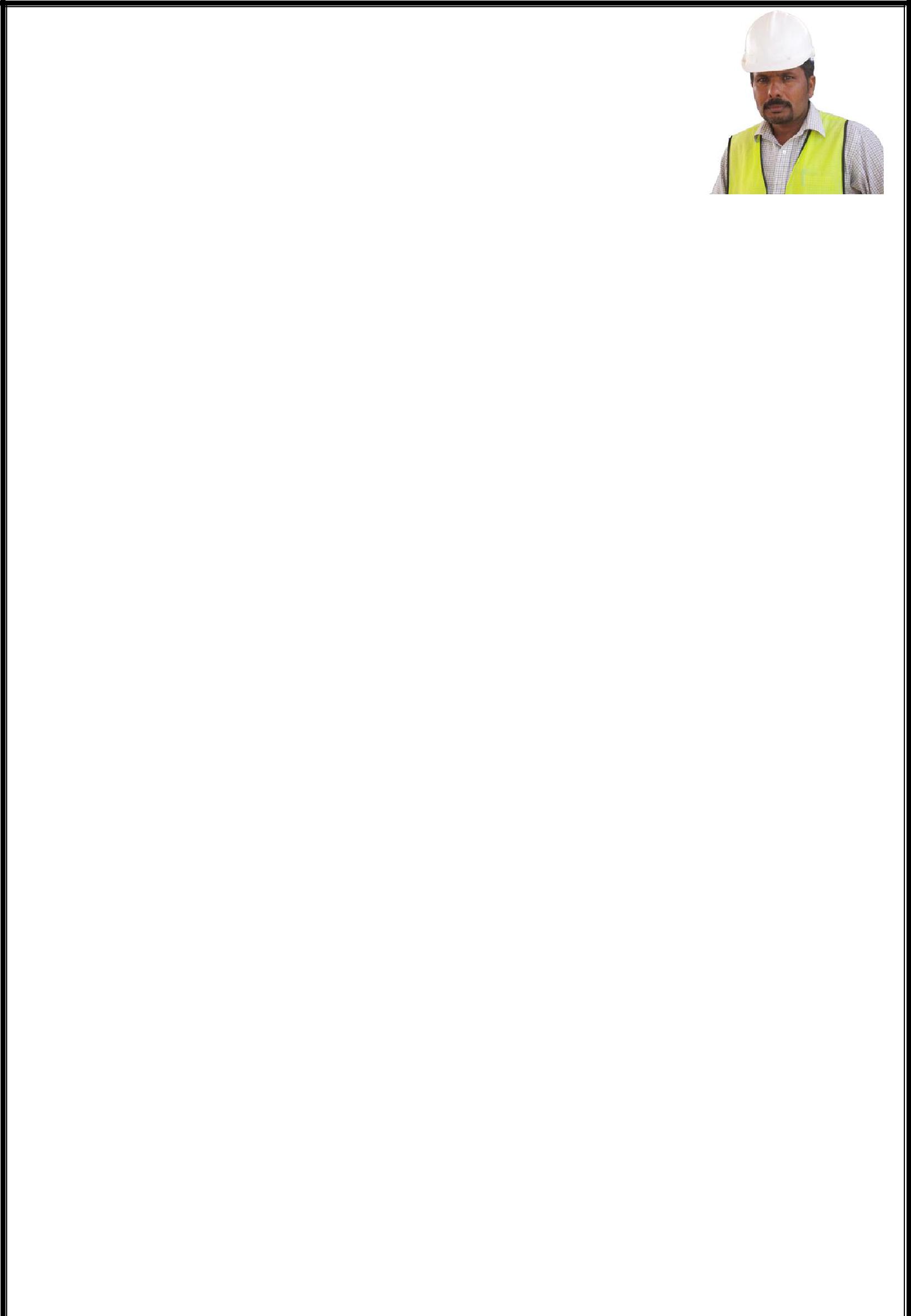 Over 17 years experience (Civil Construction/ HSE) in Qatar & Saudi ArabiaWhy Farhat Hussain?Over 17 years of success in overseeing building construction/ renovation projects from beginning through occupancy;Having expertise in project scheduling, empowerment, crew management, regulatory compliance, planning, HSE maintenance and supervision;Proven track record of safely and effectively operating a wide range of construction equipment;Demonstrated ability to effectively manage a team of construction workers performing a variety of activities;Conversant with conducting project briefings and assigning daily work tasks to construction workers. Particularly effective in working within allocated budgets;As additional comfort to company, I ensure “No record able cases”, “No days away from work (DAFW) cases or lost time accident (LTA)”, “No environmental incidents” viz. HSE supervision.Excellent hands on experience for precast concrete structures and finishing works.Academic & Professional Qualifications:OSHA 30 Hours Safety Standards (Construction)Occupational Safety and Health Administration, United States of AmericaIOSH Managing SafelyInstitute of Occupational Safety and Health, United KingdomIntermediate Certificate (12 Grade)Board of Intermediate & Secondary Education Rawalpindi - PakistanDiploma in Building ConstructionPakistan Institute of Modern Studies through Trade Testing Board under Govt. of KPK - PakistanQP Approved Scaffolding Inspector CertificateKeppel Seghers Engineering Singapore Ptd. LtdProfessional Experience:Over 17-years’ experience in civil construction projects mostly in Qatar and Kingdom of Saudi Arabia. Detail is as under:Cradle Accommodation Al-Marai, RiyadhGlass Factory- Industrial AreaJuice Factory- Industrial AreaAl Marie Bakery & Accommodation – Al-KharjProjects Completed:Domestic Solid Waste Management Centre under Keppel Seghers Engineering Singapore Ptd. Ltd;Construction & maintenance of aerated concrete industries co. At Messaieed;LABOR accommodation & Store Street # 43;DOHA exhibition Centre (DEFNA);GULF ware house (cold store) street#15;85 villas compound in Khartiyat Town;EBM bar bending Factory & office;Al-Jabar work shop # 38;Al-Jabar accommodation & ware house # 37PWC logistic (cold store) street#-41Labors accommodation building street #33Jaidah show room and office building;Nissan shows room and stock yeah. Industrial area;Islamic Bank Salwa Road;Dasman Centre at airport road;Al-Emadi & building office at airport roadReferences:Can be furnished upon requestE-mail:Farhat.346634@2freemail.com Role:Civil General ForemanCompany:Saudi Amana Contracting CompanyCountry:Kingdom of Saudi ArabiaTenure:2011 to January 2016Projects Completed:Role:Civil ForemanCompany:Amana Qatar Contracting CompanyCountry:QatarTenure:1998 to 2011RoleRole:Civil ForemanCivil ForemanCompanyCompany:Mustafa Contracting CoMustafa Contracting CoCountryCountry:PakistanPakistanTenureTenure:1993 to 19971993 to 1997Personal Information:Personal Information:Personal Information:Religion:IslamMarital Status:MarriedNationality:PakistaniGender:MaleDate of Birth:February 17, 1970